                                                                                            Заместителю Председателя                                                                   Правительства Республики Алтай,                                                                руководителю Единого аппарата                                                                       Главы Республики Алтай и                                                                   Правительства Республики Алтай                               Э.А. Ялбакову  ПЕРЕЧЕНЬ МУНИЦИПАЛЬНЫХ НОРМАТИВНЫХ ПРАВОВЫХ АКТОВ, ПРИНЯТЫХ В  МУНИЦИПАЛЬНОМ  ОБРАЗОВАНИИ КОРГОНСКОЕ СЕЛЬСКОЕ ПОСЕЛЕНИЕ  за октябрь__2017_ года(месяц)Глава муниципальногообразования Коргонского сельского поселения                                                                               И.Д. АлачевИсполнитель Стрельцова С.А.26-5-468-9831711960Российская Федерация сельская  администрация Коргонского сельского поселения  Усть-Канского района Республика АлтайИсх. № 130 от 31.10.2017гРоссия Федерациязы     Алтай  Республиканын       Канн-Озы аймактын     Коргон jурттын  муниципал            Тозолмозинин     Администрациязы№ п/пВид, номер и дата принятия МНПАНаименование МНПАОрган местного самоуправления (должностное лицо органа местного самоуправления) принявший (издавший) муниципальный правовой акт, либо отметка о принятии акт на местном референдуме (сходе граждан)1Решение сессии № 45-100                                                           от «30» октября 2017 г.                           О внесении изменений и дополнений в Устав муниципального образования Коргонское сельское поселениеГлава сельского поселения2Решение сессии № 45-101                                                           от «30» октября 2017 г.                           О земельном налоге на территории МО « Коргонского сельского поселения»Глава сельского поселения3Решение сессии № 45-102                                                           от «30» октября 2017 г.                           О налоге на  имущество физических лиц  на территории МО « Коргонского сельского поселения»Глава сельского поселения4Решение сессии № 45-103                                                           от «30» октября 2017 г.                           О передаче Контрольно-счетной палате МО «Усть-Канский район» полномочий МО Коргонское сельское поселение» по осуществлению внешнего муниципального финансового контроляГлава сельского поселения5Решение сессии № 45-104                                                           от «30» октября 2017 г.                           Об утверждении Порядка осуществления контроля за обеспечением сохранности автомобильных дорог местного значения муниципального образования Коргонское сельское поселениеГлава сельского поселения6Решение сессии № 45-105                                                           от «30» октября 2017 г.                           Об утверждении положения о порядке управления и распоряжения имуществом, находящимся в муниципальной  собственности МО « Коргонское сельское поселение»Глава сельского поселения7Решение сессии № 45-106                                                           от «30» октября 2017 г.                           Об утверждении Положения  о порядке списания муниципальногоимущества Коргонского сельского  поселения»Глава сельского поселения8Постановление № 30От 31.10.2017Об утверждении Порядка формирования и ведения реестра источников доходов бюджета сельской администрации  Коргонского сельского поселения Усть-Канского района  Республики АлтайГлава сельского поселения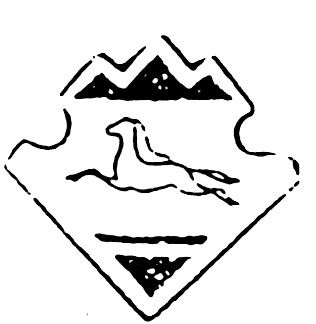 